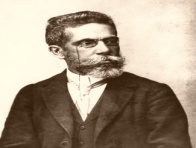 ESTADO DO MARANHÃOPREFEITURA MUNICIPAL DE FORTALEZA DOS NOGUEIRAS-MACONCURSO PÚBLICO INSTITUTO MACHADO DE ASSISSeriedade, Compromisso e CompetênciaFORMULÁRIO PARA RECURSO SENHOR DIRETOR DA DIRETORIA DE CONCURSOS PROCESSOS E SELEÇÃO – IMASOLICITA:FUNDAMENTAÇÃO:C A R G O:  (COLOCAR O NOME DO CARGO)NOME DO CANDIDATO (LETRA DE FORMA)Nº DE INSCRIÇÃODISCIPLINA / CONTEÚDO  (   ) Português (   ) Informática (   ) Legislação do SUS (   ) Conhecimentos pedagógicos (   ) Conhecimentos Específicos                           Marque um “x”QUESTÃONº: __________             ALTERAÇÃO DE GABARITO               ANULAÇÃO DA QUESTÃO